Referat fra Spis- og pratemøte 05.10.2023 Sted: Klubblokalet Tid: 19:30 – 20:30 Til stede: 14 medlemmer Referent: Bente President Asbjørn ønsket velkommen – og tenkte lys for fornyelse i klubben, som innebærer rekruttering og medlemsutvikling. Tor hadde en kort info om Lars og hans sykdomssituasjon. Det er nå funnet årsak til plagene - og medisinering har kunnet begynne. Lars sine oppgaver i forbindelse med Yrkesmessen må tas fatt i av andre, slik at vi kommer tidsnok i gang. Styret er obs på dette. Brith hadde 3 minutteren – som hun mente kunne kalles en svenskevits. Hun fortalte fra en «Harrytur» til Strømstad, der hun kjøpte en meget rimelig ytrefilet hos Rema. Hun fant seg et stort kjøttstykke – som i kassen ble veiet til kun 4 kg – selv om den måtte være mye tyngre. Da hun påpekte dette, fikk hun til svar at vekten ikke gikk lenger. Hun opplevde samme «svenskesyndromet» da hun kjøpte ørret i Florø. En lang og tung ørret fikk hun svært billig – fordi fisken helt tydelig tok nedi på begge sider av vekten. Hun dro moralen på «kinesisk»: Hvis du har tom-peng-pung – kan du kjøpe lang-tung- ting. Presidenten hadde to tema som han ønsket å ta opp på spise- og pratemøtet: - Bruk av tiden på Spis- og pratemøtene - Forynging av klubben - Ang. bruk av tiden på S/P møtene: Asbjørn spurte hvordan stemningen er for å bruke noe av tiden på S/P-møtene til annet enn spise- og drøse. Ønsker vi å bruke 25% av den totale møtetiden vår gjennom året til spis- og prat? Skal vi bruke et helt møte pr. måned der vi snakker med hverandre og tar det indre i kubben? Kan vi ha mer program? Skal møtene ha en annen form enn det vi har i dag? Konklusjon ble vel at vi kan ha korte innslag med program på – eksempelvis ett kvarter - MEN det fordrer at vi er strukturert – slik at det ikke går ut over tiden som er satt av til det sosiale. S/P er tross alt en flott mulighet å integrere nye folk på. Bordene må gjerne tilpasses, f.eks. småbord. Asbjørn ga Kameratskapskomiteen en utfordring til neste S/P: Finne en mer spennende utforming av S/P neste gang. - Ang. forynging: Vi må klare å få inn litt ettervekst i klubben. Vi har forsøkt mange måter – men ikke vært så heldig å klare å rekruttere mange nye. Er vi flink nok å selg oss på sosiale medier? Skal vi se på hvordan vi markedsfører oss? Fenger vår face-book og hjemmeside tilstrekkelig, når vi legger ut bilder av at vi sitter rundt et bord og drikker kaffe? Helge informerte om at kommunikasjonskomiteen har planlagt kontakt med en ung dame på 25 år som driver med sosiale medier - for å få råd om hvordan vi kan markedsføre oss. Hun vil kunne hjelpe å finne rette måtene å gjøre dette på. Til slutt var det tid for vinlotteriet. Brith og Einar var de heldige vinnere av kveldens vinflaskerBente Ref.Referat medlemsmøte 12.10.23President Asbjørn ønsket velkommen og tente lys for arbeidet med mental helse.  Videre ønsket han velkommen dagens foredragsholder Aasa Hamre fra Frivillighetssentralen i Kleppestø.Det ble klappet for Lars sin 75 årsdag.  Lars ligger på Haukeland Sykehus, og han hadde sendt en 3. min til Asbjørn og denne ble lest opp.  Lars fortalte om en betennelse i nakken som gjør at han fortsatt må være på sykehus en tid, men han opplever sakte bedring.Dagens hovedprogram var informasjon om frivillighetssentralene på Askøy – hele to stykker:Frivillighetssentralen i Kleppestø ledes av Aasa Hamre, og den har et styre med styreleder Ingunn Alvær og ca 60-70 frivillige.  Her drives også BUA Kleppestø som låner ut tur- og idrettsutstyr.Frivillighetssentralen på Herdla ledes av Tina Dale som klubben kjenner fra før.  Denne sentralen har et rådgivende organ og en BUA avdeling som er selvbetjent.Sentralene på Askøy har et tett og godt samarbeid, og de driver med blant annet seniortreff, språkkafe, vanlig kafe, BUA utlån, generasjonstreff på sykehjem, og ikke minst: TV aksjonen.  I tillegg driver de Helpesentralen på Kleppestø som er åpen tirsdag (12-16) og torsdag (14-18).  Her kan nå alle trengende få forsyne seg av det som kommer inn, og det meldes om stor pågang og økende behov for hjelp. Mot Jul etterspørres nå både matkasser og julegaver.Driften av frivillighetssentralene er delvis kommunal og delvis gjennom statlig støtte.  De har aktiviteter alle virkedager og låner ut lokalet sitt på kveldstid og i helgene.På Askøy er det 308 frivillige organisasjoner, men det finnes ingen oversikt med kontaktinformasjon til alle disse.  Frivillighetssentralene sliter med å få kontakt, og de ønsker et bedre samarbeid med alle som vil ta del i frivillig arbeid.  De opplever «Frivillighet i endring».  Færre ønsker å binde seg til frivillig arbeid på permanent basis.  Mange ønsker å delta på avgrensete aktiviteter og helst veldig lokalt, - eller bidra med penger i stedet for tid.Frivillighetssentralene ønsker samarbeid med Rotary til flere aktiviteter:Hjelp til ideen om en Frivillighetssmesse – etter modell av vår yrkesmesse?Internasjonal eldredagTV aksjonen 22. oktoberKontakt for forefallende arbeid / oppgaverAsbjørn takket for gjennomgangen og sa at vi nå må gå fra prat til konkrete samarbeidsoppgaver.  Asbjørn v/ styret vil følge opp.  Møtet ble avsluttet – og salen ble fort tømt – kanskje fordi noen ville rekke fotballkamp ….?Eli ref.Rotarymøte 19/10-2023Tilstede 12 medlemmer og tre gjester. (Lene,Malin og Amalie)Asbjørn ønsket velkommen og tente et lys for ungdomsutveksling.Ingen 3 min.Frivilligsentralen ønsket seg hjelp til TV aksjonen søndag.3 stk av oss møter i frivilligsentralen sine lokaler (13 til 16), og 3 stk hos Sparebanken Vest.(16 til 18)Profileksperten hadde møte med Oda fra firmaet Kræm.  Hun er ekspert på sosiale verdier og skal hjelpe oss med å få flere medlemmer og gjøre Askøy rorary bedre kjent på Askøy.Hun ønsker å møte alle medlemmene og avtalt tid ble 23 november.Samtidig opplyste presidenten at en selterbox er sendt til Marokko.Det er også planer om en stand på Kleppestø senter den 11 nov. fra kl.11 til 16. (Ukraina prosjektet)Dagens program var ungdomsutveksling v/Brith og Eli.                                                               Dette året sendte Bergen Sydvesten en ungdom til Argentina og fikk en tilbake. (Abril)Klubben vår var med og sponset.To av gjestene var interessert i å reise ut og var begynt på søkeskjemaet, begge to fra Askøy videregående skole.  Klubben har bestemt å sende ut en student og forsøke å få en annen klubb til å sponse (sende ut) den andre.                                                                                                                     Utlysningen sto på Facebook-Instagram- snapchat.  Det å sende ut en elev og få en i retur er styrkende for klubben. Mange ønsker å søke seg til Norge.Totalt er 17 land aktuelle å søke til. Søker oppgir tre alternativer når det søkes.Vi kan tilby trygghet og gunstig økonomi.Kostnader for klubben er ca.25000,- for de vi tar imot.Ekstra utgifter for studentene er også ca. 25000,- som skal dekke tur i Norge, mobilabonnement busskort etc. (Noe av dette er frivillig)Studentene må være moden nok og motivert for oppholdet.Politiattest kreves for begge vertsforeldre.Søknadsfristen er 1 november.arvidMøtereferat fra møte i Askøy Rotary Klubb den 26 oktober 2023President Asbjørn åpnet møtet og ønsket velkommen til medlemmer, gjester fra andre klubber og foredragsholderne fra Forsvaret.
Presidenten tente lys for den vanskelige situasjonen som mange befinner seg i med krig og ufred flere steder i verden.Det var 13 deltakere fra vår egen klubb på dette møtet med President Asbjørn, Eli, Bente, Brith, Yngve, Terje S, Arvid, Einar, Magne, Helge, May Britt, Jonas, Tor og Geir (undertegnede referent). Det var i tillegg 4 gjester fra andre klubber samt 2 personlige gjester.President Asbjørn orienterte om at det var bevilget kr 12.000 fra vår klubb til polio-pluss arbeidet. Sammen med fondsbidrag utgjør da totalen kr 36.000.
Det planlegges en konsert i Erdal Kirke den 7 desember.
Det blir stand på Kleppestø senter den 11 november for å sette fokus på Ukraina og flyktningene herfra. May Britt koordinerer dette.
«Work Shop» koordineres av Helge, men dato foreløpig noe uklar, men i perioden 7 – 13 desember.
I helgen er det Distriktskonferanse på Stord, og fra vår klubb deltar Asbjørn, Eli og Brith.Tema for kveldens møte var en orientering om KNM Maud, Sjøforsvarets største fartøy og Marinens nyeste. Dette er et forsynings-/logistikkfartøy som er bygget i Sør-Korea.
Kveldens foredragsholdere var Bjørn Ove Stikkholmen (bosatt på Askøy) som har vært prosjektleder for anskaffelsen av fartøyet og skipssjef siden fartøyet var nytt Kommandørkaptein Torvald Dahll.Prosjektleder Stikkholmen åpnet med å orientere om anskaffelsesprosessen som har tatt svært mange år (startet reelt i 2011 etter flere år med planlegging). Det engelske ingeniørselskapet BMT var en god støtte for både FLO/FMA og byggeverftet i denne prosessen. Det ble også levert 4 liknende fartøyer til den engelske marinen, men disse var reine tankbåter. Anskaffelsesprosessen og byggeprosessen ved verftet har hatt mange typer utfordringer. Ledelsen ved verftet ble arrestert og tiltalt/dømt for bedrageri like etter at byggearbeidene startet, og noe senere gikk verftet konkurs.  Den Koreanske Stat måtte inn å sikre ferdigstillelsen av KNM Maud, og det gjensto også en god del mangler ved overtakelsen. Restarbeider ble gjennomført etter at fartøyet kom til Norge.Skipssjef og Kommandørkaptein Torvald Dahll orienterte om fartøyets kapasiteter og operative bruksområder. Fartøyet er primært et forsynings- og tankfartøy for Sjøforsvarets operative enheter og kan understøtte samtlige av Marinens fartøyer. Etterforsyning av andre fartøyer i sjøen er viktig for å sikre utholdenheten til disse.
KNM Maud har også en viktig rolle i å delta i internasjonale operasjoner som en del av NATOs innsatsstyrker.
Fartøyet har dobbel besetning for å sikre effektiv og størst mulig bruk av dette med hensyn til effektive døgn i sjøen.
Fartøyet er innredet og klargjort som intensivhospital med 42 sengeplasser og flere operasjonsstuer. Skal det benyttes til slikt formål må det imidlertid tas om bord særskilte team med leger og sykepleiere.
Fartøyet har også et stort helikopterdekk og hangar der en kan vedlikeholde og klargjøre 2 helikoptre.Orienteringen ble avsluttet ved at President Asbjørn overrakte foredragsholderne hver sin lille oppmerksomhet.Med hilsen referent Geir KilhusASKØY ROTARY KLUBBASKØY ROTARY KLUBBASKØY ROTARY KLUBBASKØY ROTARY KLUBBASKØY ROTARY KLUBBASKØY ROTARY KLUBBASKØY ROTARY KLUBBASKØY ROTARY KLUBBASKØY ROTARY KLUBBASKØY ROTARY KLUBBASKØY ROTARY KLUBB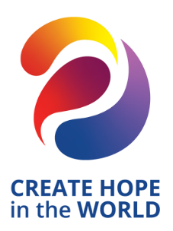 Rotary året 20 23 - 2024Rotary året 20 23 - 2024Rotary året 20 23 - 2024Rotary året 20 23 - 2024Rotary året 20 23 - 2024Rotary året 20 23 - 2024Rotary året 20 23 - 2024Rotary året 20 23 - 2024Rotary året 20 23 - 2024Rotary året 20 23 - 2024Rotary året 20 23 - 2024Brev nr.3 31 10 2023Fremmøteoversikt:Fremmøteoversikt:Fremmøteoversikt:DatoAntallGjesterGjester05 10 20231458 %58 %58 %58 %58 %58 %58 %12 10 20231562,5 %62,5 %62,5 %62,5 %62,5 %62,5 %62,5 %Aase Hamre Aase Hamre 19 10 20231250% + 3 gjester50% + 3 gjester50% + 3 gjester50% + 3 gjester50% + 3 gjester50% + 3 gjester50% + 3 gjesterLene, Malin, AmalieLene, Malin, Amalie 26 10 2023 1458% + 6 gjester58% + 6 gjester58% + 6 gjester58% + 6 gjester58% + 6 gjester58% + 6 gjester58% + 6 gjesterT .Dahl Eva, Dagfinn….T .Dahl Eva, Dagfinn….Programoversikt for neste måned:Programoversikt for neste måned:Programoversikt for neste måned:Programoversikt for neste måned:Programoversikt for neste måned:Programoversikt for neste måned:Programoversikt for neste måned:DatoTema3minutterReferentAnsvarlig02 11 2023Yrkesmessen, Kick off annonse salgYrkesmessen, Kick off annonse salgYrkesmessen, Kick off annonse salgYrkesmessen, Kick off annonse salgYrkesmessen, Kick off annonse salgYrkesmessen, Kick off annonse salgYrkesmessen, Kick off annonse salgEinarMay BrittLars                09 11 2023Presidentens lutefisk Presidentens lutefisk Presidentens lutefisk Presidentens lutefisk Presidentens lutefisk Presidentens lutefisk Presidentens lutefisk JonasBrithAsbjørn                16 11 2023 Guvenørbesøk ?Guvenørbesøk ?Guvenørbesøk ?Guvenørbesøk ?Guvenørbesøk ?Guvenørbesøk ?Guvenørbesøk ?Helge YngveAsbjørn                23 11 2023Info fra D-2250Info fra D-2250Info fra D-2250Info fra D-2250Info fra D-2250Info fra D-2250Info fra D-2250    ArvidTerjeAsbjørn30 11 2023Spise og pratemøteSpise og pratemøteSpise og pratemøteSpise og pratemøteSpise og pratemøteSpise og pratemøteSpise og pratemøte     Terje TorAsbjørnFødselsdager i septemberFødselsdager i septemberFødselsdager i septemberFødselsdager i septemberFødselsdager i septemberNavnDagMndÅrAlderEinar BratliEinar BratliEinar BratliEinar BratliEinar BratliEinar Bratli19 11194182Helge SølsnesHelge SølsnesHelge SølsnesHelge SølsnesHelge SølsnesHelge Sølsnes29111941       82Jonas TorsvikJonas TorsvikJonas TorsvikJonas TorsvikJonas TorsvikJonas Torsvik 29    11    1958       65President Asbjørn AsbjørnsenPresident Asbjørn AsbjørnsenPresident Asbjørn AsbjørnsenPresident Asbjørn AsbjørnsenSekretær Brith GraneSekretær Brith GraneEngevikvegen 18 5802 StrusshamnMobil 945 24 041E post asbjorn.asbjornsen@gard.noEngevikvegen 18 5802 StrusshamnMobil 945 24 041E post asbjorn.asbjornsen@gard.noMobil  90 99 25 25 Epost  brikar@online.noMobil  90 99 25 25 Epost  brikar@online.no